№п/п           Зміст  та  форми роботиТермін виконанняВідповідальнийПримітка1.2.3.4.5.6.7.8.9.10.11.12.13.14.15.16.17.18.Свято 1 вересня «День знань».Класні учнівські збори з порядком дня:формування активу класурозподіл дорученьОрганізація чергування учнів по школі, у класних кімнатахУчнівська конференція, формування складу учнівського самоврядуванняОрганізація роботи соціально-психологічної служби школиФормування складу ради з профілактики правопорушеньОрганізація роботи з обдарованими дітьмиАнкетування учнів з метою вивчення їх індивідуальних особливостей та аналізу розвитку  (за планом практичного психолога)Поновити інформаційний банк даних про зайнятість учнів у позаурочний часОрганізація роботи пришкільних гуртків та секційЗалучення учнів до проведення шкільних олімпіад, турнірів,конкурсів, предметних тижнівКонференція учнівського самоврядування (засідання старостату)Засідання ради профілактики правопорушеньПеревірка підручників учбовим секторомОрганізація роботи методичного об’єднання класних керівниківКласні збори. Завдання класного колективу на II семестр, ставлення учнів до виконання доручень. Рейтинг учнів класу.Конференція учнівського самоврядування:аналіз роботи за I семестр;планування роботи на II семестрЦільові рейди: «Відвідування учнями школи»«Запізнення на уроки»«Зовнішній вигляд учня»«Учнівське дозвілля»«Санітарний стан класних кімнат» «Підліток»«Діти на вулиці»Акції:«Спорт – заради здоров’я»«Ні! – запізненням»«Чиста школа – чисте місто»   1.09.05.09.09.09.02.09.06.09.29.09.05.09.09.09.до 14.10.до 12.1013.09.03.10.до 17.10.до 10.10.Протягом рокуПерший тиждень кожного місяцяОстанній тиждень кожного місяцяДвіччі на рік  до 09.09. до 20.01.27.01.Протягом рокуза річним планомВозна І.В.пед.-орг.Кл. кер.1-11 кл.Возна І.В.Пед.-орг.Кл. кер.Пед.орг.Шевчук Г.В.Авраменко Н.Д.Возна І.В.Шевчук Г.В.Авраменко Н.Д.Возна І.В.Щербатюк Л.М.Рябоконь Т.М.Авраменко Н.Д.Авраменко Н.Д.Возна І.В.Кл.кер.Возна І.В.Кл.кер.Кер. гуртківКл.кер.Вч.- предм.Пед.-орг.Возна І.В.Шевчук Г.В.Авраменко Н.Д.Кл.кер.Пед.-орг.Пед.-орг.Тхорик Л.В.Возна І.В. Кл.кер.Кл.кер.Пед.-орг.Возна І.В.Шевчук Г.В.Авраменко Н.Д.Пед.-орг.Кл.кер.№п/п           Зміст  та  форми роботиТермін виконанняВідповідальнийПримітка1.2.3.4.5.6.7.8.9.10.11.12.13.14.15.16.17.18.19.20.21.22.Перший урок до 25-річчя незалежності України                   «Україна – моя Батьківщина»                                                           (1-11 кл.)До міжнародного Дня писемності (грамотності)Мандрівка в минуле «Із сивої глибини віків бере початок  наша мова»  (1-4 класи)Інформаційно-пізнавальна година             «До витоків писемності»    (5-8 кл.)«Від Нестора Літописця до сучасності»                                                 (9-11 кл.)До міжнародного Дня демократії Просвітницька година спілкування «Демократичні цінності»                           (8-11 кл.)До Дня партизанської славиВиховна година «Мужність партизанська» (сторінками історії)                               (8-9 класи)Виставка літератури «Наші герої у роки Великої Вітчизняної війни»До всеукраїнського Дня бібліотекКнижкова виставка «Її величність - українська книга»Літературна подорож «Книжкові таємниці»                                                                 (1-4 кл.)Інформаційна година «Скарбниця віків»                                                                 (5-9 кл.)До міжнародного Дня мируЛінійка «Мир – заради майбутнього»Флеш-моб «Я люблю Україну»До Дня українського козацтваТематична лінійка «Україна від козацьких часів до сьогодення»                                            (1-4 кл.)Спортивні змагання «Козацький гарт-2016»                                                                    (8-11кл.)До Дня захисника УкраїниТематична лінійка «Пресвята Богородиця Покрова – покровителька українських  захисників»                                                                                           (7-11кл.)Урок мужності «Мужність і відвага крізь покоління. Славетні імена України»	(5-11кл.)Всеукраїнська дитяча акція «Напиши листа захиснику України»                         (5-11 кл.)Перегляд художніх фільмів про мужність та героїзм захисників української землі «Гвардія», «Залізна сотня», «Полон», «Нескорений».Майстер-клас «Браслет нескорених»До Дня визволення України від німецько- фашистських  загарбниківЛінійка  «Тих днів у пам’яті не стерти»                                                                    (8-11кл.)Книжкова виставка «Рядки обпалені війною»Урок мужності «Шляхами подвигу і слави»                                                                 (1-11 кл.)До  Міжнародного Дня боротьби проти фашизму, расизму та антисемітизмуВиховна година «Минуле стукає у наші серця»                                                                 (5-11кл.)До Дня української писемності та мовиТематична лінійка «Із витоків української писемності»                                          (5-9кл.) Творчий конкурс стінгазет, колажів «Мова і писемність у цікавих фактах»          (5-10кл.)                                               До Дня пам’яті жертв голодоморів  та політичних репресійЛінійка-реквієм «Скорботна пам'ять поколінь»                                                                  (6-10 кл.)Виховна година «Голодомор мовою фактів»                                                                  (5-11 кл.)До Дня  Гідності та СвободиТематична лінійка «За Україну, за її волю! Вічна пам’ять героям Небесної Сотні!»       (5-11 кл.)Урок мужності «Україна – це територія мужності і свободи»                                            (1-11 кл.)До Дня Збройних Сил УкраїниШоу-програма «Солдатський марафон»                                                                (9-11 класи)Година спілкування «Захисник Вітчизни – взірець патріотизму та мужності»              (5-11 кл.)Історичний екскурс «Від військових загонів давніх часів до сучасної армії»До Дня Соборності і Свободи УкраїниТематична лінійка «Соборна мати - Україна, одна на всіх як оберіг»                             (5-11 кл.)Книжкова виставка «День Соборності – від мрій до дійсності»Конкурс малюнків «У нас одна Батьківщина – наша рідна Україна»                         (5-9 кл.)До міжнародного Дня пам’яті  жертв ГолокостуЛінійка – реквієм «Скорботна свічка пам’яті святої»                                              (8-11 кл.)До Дня  пам’яті Героїв  КрутЛінійка «Пам'ять про них живе і донині» (7-11 кл.)До Дня пам’яті Героїв Небесної СотніТематична лінійка «Промені Гідності»Флеш-моб "Подаруй свого янгола Героям Небесної Сотні".                                 (5-11кл.)До міжнародного Дня рідної мовиВиховна година «Мови рідної скарби»    (1-11 кл.)До  Дня народження Т.Г.ШевченкаЛітературно-музична композиція "Пишаємося славою твоєю"Літературна вставка «На струнах Кобзаревої душі»                                                              (5-10 кл.)Конкурс малюнків «Шевченкові твори очима дітей»                                                               (1-4 кл.)До міжнародного Дня пам’яті ЧорнобиляЛінійка-реквієм «Чорні крила біди»      (5-8 кл.)Виставка малюнків «Чорнобиль очима дітей»                                                                           (6-8 кл.)Виставка літератури «Чорна трагедія на кольоровій землі»До Дня пам’яті та примиренняТематична лінійка « 1939—1945. Пам’ятаємо. Перемагаємо».                                           (5-9 кл.)Майстер- клас «Маки пам’яті»                                                                                     (5-10 кл.)Проведення зустрічей учнів 9, 11 класів з представниками ВНЗГрупова справа «Коли я виросту…»                                                              (2-4 класи)Трудова акція: «Допоможи книзі!»«Книжкова лікарня»«Книга скаржиться! Книга дякує!»                                      (2 -4класи), (5-8 класи)Дні професій (зустрічі з представниками різних професій)Просвітницькі бесіди:«Професій тисяча – твоя одна»;«Моя професія – моє майбутнє»;«На порозі дорослого життя»;                                                            (8-11 кл.)Консультації:«Інтереси, здібності, покликання і вибір професії»;умови прийому в учбові заклади;потреби ринку праці в спеціалістах.	(9-11 кл.)Класні години: «Калейдоскоп професій»; «Професійна відповідність»;«На шляху до успіху».                   (7-9 кл.)Соціологічне опитування:«Чи вибрав ти професію? Яку?»;«Щоб отримати професію, спеціальність, що важливіше: гарні знання чи гарні гроші?»	(9-11 кл.)Відеоконференція«Твоя кар’єра починається сьогодні»«Що значить знайти себе?»Конкурси  малюнків:«Моя майбутня професія»;«Всі професії чудові – всі роботи до вподоби».                                           (5-7 кл.)Конкурс плакатів:«Профорієнтаційні забави. Ребуси, загадки, кросворди»;«Ми працю славимо, що в творчість перейшла…»                                      (8-10 кл.)Конкурс  творів:«Щастя людини в праці»;«Сто професій,  сто доріг».Практикум Складання професійного резюме          (10-11 кл.)Тренінги:«Твій професійний маршрут»;«Стратегії правильного вибору професії»;«Помилки при виборі професії»                                                                            (9-11 кл.) Проведення діагностики щодо виявлення інтересів учнів:Зроби правильний вибір»;«Матриця вибору професії»;«Професійні нахили учнів»;«Карта інтересів».                    (8-11 кл.)Година спілкування «Це потрібно знати, щоб професіоналом стати»                             (7-9 кл.)Тематичний вечір «Чарівна краса вишиванки»                                                                         (7-10 кл.)Творчий вечір «Професії в піснях»        (8-11 кл.)Інформаційно-пізнавальна екскурсія до центру зайнятості «Професійний вибір: хто має його здійснювати?»                                                (9-11кл.)01.09.09.09.16.09.22.09.30.09.21.09.13.10.13.10.10.10-14.10.10.10-14.10.12.10.-13.10.27.10.23.10.-27.10.23.10.-27.10.09.11.09.11.09.11.-11.09.24.11.23.11.-24.11.21.11.21.11.06.12.05.12.06.12.20.01.18.01.20.01.27.01.29.01.-вих.30.01.19.02.-вих.17.02.21.02.09.03.26.0408.05.Протягом н.р.листопадгруденьквітеньротягом н.р.ЖовтеньГруденьЛютийЛистопадСіченьБерезеньПротягом н.р.ГруденьБерезеньЛютийГруденьЛютийКвітеньБерезеньЖовтеньКвітеньПротягом рокуСічень03.03.КвітеньСіченьЛютийКласні керівникиКласні керівникиКласні керівникиКласні керівникиТхорик Л.В.Тхорик Л.В.Класні керівники1-11 кл.Возна І.В.Пед.-орг.Класні керівникиРябоконь Т.М.Пед.-орг.Шведюк О.Г.Дамаскін О.М.Рудик Л.В.Класні керівникиВчителі української мовиВозна І.В.Тхорик Л.В.Пед.-орг.Сазонтова А.М.БДЮТСигидюк М.В.Тхорик Л.В.Класні керівникиКласні керівникиВчителі –предметники, керівник м.о. укр.мови.Вчителі укр.мовиАвраменко Н.Д.Класні керівникиБакіцька С.П.Класні керівникиДенисенко Г.В.Класні кервникиШевчук Г.В.Тхорик Л.В.Класні керівникиСемененко А.О.    Лозова Т.В.Фариба І.А.Кафедра укр.мови та літературиВчителі укр.мовиПед.-орг.Тхорик Л.В.Класні керівникиШудра Н.Г.Пед.-орг.Класні керівникиТхорик Л.В.Ачкасова І.А.Пед.-орг.СазонтоваА.М.Возна І.В.Авраменко Н.Д.Пед.-орг.Класні керівникиКласні керівникиТхорик Л.В.Пед.-орг.Авраменко Н.Д.Класні керівникиПед.-орг.Авраменко Н.Д.Шевчук Г.В.Авраменко Н.Д.Шевчук Г.В.Пед.-орг.Класні керівникиКласні керівникиАвраменко Н.Д.Авраменко Н.Д.Шевчук Г.В.Класні керівникиПед.-орг.Авраменко Н.Д.Шевчук Г.В.Кл.кер.Пед.-орг.Вчителі укр.мови.Авраменко Н.Д.Шевчук Г.В.Авраменко Н.Д.Класні керівникиАвраменко Н.Д.Класні керівникиПед.-орг.Класні керівникиГризюк Н.П.Пед.-орг.Класні керівникиПед.-орг.Авраменко Н.Д№п/п         Зміст та форми роботиТермін виконанняВідповідальнийПримітка1.2.3.4.5.6.7.8.9.До міжнародного Дня МируГодина спілкування  «Мир та злагода – головна умова існування Землі та людства»       (1-11кл.)Акція «Голуб миру», «Мир – очима дітей»                                                                           (1-4 кл.)       До Дня людей похилого вікуАкція милосердя «Зроби світ добрішим»                                                                                                                        (1-11 кл.)До всесвітнього Дня боротьби із захворюванням на діабет Зустріч з працівниками ТЧХБлагодійна акція «Почніть боротьбу з діабетом прямо зараз!»До міжнародного Дня толерантностіВиховна година «Толерантність -  потреба сьогодення»                                  (1-11 кл.)До всесвітнього Дня дитиниАкція «Турбота. Даруй радість дітям»  (9 класи)До міжнародного Дня інвалідівБлагодійна акція «Завтрашній день -  у сьогоднішньому вчинку»                        (6 – ті класи)До всесвітнього Дня волонтерівУчасть в районному злеті волонтерівЗвіт про роботу волонтерської діяльності загону «Ровесник»До Дня благодійностіАкція – ярмарок «Створи перемогу своїми руками»Акція милосердя для хворих дітей «Відкрий серце – обери життя»21.09.19.09.-21.09.11.09.02.10. 14.11.16.11.20.11.-вих.18.11.03.12.-вих.02.12.05.12.11.12.-вих.09.12.ЛютийКласні керівникиВозна І.В.Пед.-орг.Класні керівникиШевчук Г.В.Пед.-орг.Кл.кер.ШевчукГ.В. Пед.-орг.Класні керівникиРудик Л.В.Авраменко Н.Д.Шевчук Г.В.Поночовна Л.І.Возна І.В.Пед.-орг.ВознаІ.В.Пед.-орг.ВознаІ.В.Пед.-орг.Шевчук Г.В.ТЧХ№п/п           Зміст та форми роботиТермін виконанняВідповідальнийПримітка1.2.3.4.5.6.7.8.9.10.До міжнародного Дня  демократії Інформаційно-пізнавальна година «Як розвиток веде до демократії»                       (9-11 кл.)До річиці заснування ЮНЕСКОІнформаційно-пізнавальна година «ЮНЕСКО – роль в сучасному світі»            (5-11 кл.)До міжнародного Дня охорони озонового шаруВиховна година «Збережи озоновий шар: врятуй життя на землі»                                 (1 – 4 класи)До міжнародного Дня МируТематичний діалог «Мир – повсякденна реальність»                                         (5-11 кл.)До Дня ООНВідеорубрика « Роль ООН у вирішені глобальних проблем людства»                               (5-9 кл.)До міжнародного Дня толерантностіВиховна година  «Толерантність - шлях  до Європи»                                                 (9-11 кл.)До міжнародного Дня прав людейПравоосвітній ефір «Подорож за маршрутом: мораль – право»                                      (7-9 кл.)До всесвітнього Дня інформаціїІнформаційний відео лекторій «Адміністративна та кримінальна відповідальність неповнолітніх»                                                                       (8-11 кл.)До міжнародного Дня солідарності людей Етичний тренінг «Ти живеш серед людей»                                                                          (1-5 кл.)До міжнародного Дня соціальної справедливостіКонференція-презентація «Я» на арені суспільного життя»                                                          (8-11 кл.) 15.09.05.11.-вих.04.11.16.09.21.09.24.10. 16.11.09.12.29.11.20.12.-вих.18.11.20.02.Класні керівникиКласні керівникиКласні керівникиКласні керівникиШевчук Г.В.Паламарчук О.І.Пед.-орг.Класні керівникиШевчукГ.В.Паламарчук О.І..Шевчук Г.В.Класні керівникиАвраменко Н.Д.Класні керівники№п/п           Зміст та форми роботиТермін виконанняВідповідальнийПримітка1.2.3.4.5.6.До всесвітнього Дня надання першої медичної допомогиПросвітницький  мультимедійний тренінг  «Надання першої медичної допомоги – потрібно знати всім!»     (9-11 класи)До Дня фізичної культури і спорту«Спортивний квест»,«Веселі старти»   (8-10 класи)До міжнародного Дня боротьби проти насилляПсихологічний практикум «Життя для того, щоб прожити»До всесвітнього Дня боротьби зі СНІДом Колективна оздоровча справа «Зупини СНІД, поки він не зупинив нас»                         (9 класи)Конкурс стінгазет «Знати, щоб жити»                                                                   (5-8 класи)До всесвітнього Дня боротьби із захворюванням на туберкульозОздоровчий десант «Моє здоров’я в моїх руках»                                                                 (1-11 класи)До всесвітнього Дня здоров’я Оздоровчий квест серед учнів 1-4 класів «Ми за спорт! За здорове харчування!»                                                               08.09.10.09.02.10.01.12.24.03.07.04.Вчитель медициниФариба о.Г.Дамаскін  О.М.Авраменко Н.Д.Шевчук Г.В.Мельник О.М.Пед.-орг.Шевчук Г.В.Пед.-орг.Класні керівникиКласні керівникиПед.-орг.№п/п           Зміст та форми роботиТермін виконанняВідповідальнийПримітка1.2.3.4.5.6.7.8.9.10.11.12.13.14.15.16.17.До Дня працівників освітиСвяткова програма «Вчительству вкраїнському хвала!»                                                  (11 класи)  Свято осені «Міс осінь-2016»     (8-10класи)  Мистецька фотогалерея осені «Фарби осені»                                                                        (5-11 кл.)До Дня Святого Миколая ЧудотворцяБлагодійна акція «Святий Миколай – найкращий приклад  доброти і милосердя»        (2 -4 класи)До Дня Святої Великомучениці КатериниЛітературно-музична композиція «Коса - дівоча краса»                                                       (5-8 класи)Новорічні зустрічі«Зимовий калейдоскоп»Мистецька галерея «Новорічна композиція»                                                                (1-11 класи)До Дня Святого ВалентинаТематичний вечір «Доторкнися словом до серця»                                                                (8-11 класи)Великодня виставка «Рукотворне диво»                                                                 (1-9 класи)Участь в районному огляді – конкурсі «Мистецький дивокрай Черкащини»  До міжнародного жіночого ДняСвяткова програма «Жінка – берегиня»   (9 класи)Посвята в першокласники  «Подорож до країни знань»                           Посвята у читці «Книга – наш вірний друг»                                                                   (1-ші класи)Посвята в п’ятикласники «Я і мій клас»                                                                    (5-ті класи) Свято букваря «Прощавай, Букварику!»                                                                                                                                      (1-ші класи)До Дня матері              Виховний захід «Вона - любов, вона -                      печаль і втіха…»Урочисте свято               «Прощавай, початкова школо!»Загальношкільна лінійка  «Останній дзвоник-2017»Урочисте свято  «Тремтливі звуки випускного»28.09.Листопад4т.19.12.06.12.26-30.12.14.02.13-14.04.Лютий07.03.жовтеньжовтеньлистопадтравень12.05.26.05.31.05.ТравеньВозна І.В.Шведюк О.Г.Бойко Л.А.Пед.-орг.Денисенко Г.В.Класні керівникиРябоконь Т.М.Дубина В.О.Бакіцька С.П.Пед.-орг.Класні керівники Пед.-орг.Шведюк О.Г.Бойко Л.А.Пед.-орг.Класні керівникиВозна І.В.Пед.-орг.Гризюк Н.П.Класні керівникиПед.-орг.Класні керівникиПед.-орг.Рябоконь Т.М.Лисенко О.А.Домбровська А.О.Тхорик Л.В.Класні керівникиШудра Н.Г.Ачкасова І.А.Пед.-орг.Лисенко О.А.Домбровська А.О.Пед.-орг., Рябоконь Т.М.Поночовна Л.І.Рябоконь Т.М.Лугова О.Н.Возна І.В.Пед.-орг.Возна І.В.Пед.-орг.п/п           Зміст  та форми роботиТермін виконанняВідповідальнийПримітка1.2.3.4.5.6.До всеукраїнського Дня бібліотек Бібліотечний урок «Невичерпна скарбниця знань»                                                                         (1-11 кл.)До міжнародного Дня інтелектуальної власності Філософський стіл «Інтелектуали, вперед!»                                                                          (9-11 кл.)До дня науки Турнір ораторів «Лабіринт наук»                                                                         (5-11 кл.)До міжнародного Дня художника Інформаційна година «Художники Монастирищини»До Дня  книги рекордів ГіннесаПросвітницький ярмарок «Книги рекордів Гіннеса»                                                          (5-11 кл.)До всесвітнього дня телебаченняІнформаційно-пізнавальна година «Ми працюємо, щоб Україна стала розвиненою інформаційною державою»                    (8-11 кл.)30.09.26.04.20.05.13.10.09.11.16.11.Тхорик Л.В.КафедраматематиківКласні керівникиКласні керівникиКласні керівникиКласні керівникип/п           Зміст та форми роботиТермін виконанняВідповідальнийПримітка1.2.3.4.5.6.7. До дня народження міжнародної екологічної організації «Грінпіс»Екологічний десант «Природа-людина-виробництво-екологія»                           (2-11 кл.)Екологічна  акція «Зустріч пернатих друзів»                                                                (1-4 класи)Трудова акція «Наш квітник -  найкращий»                                                                (8-10 класи)Екологічний конкурс «Природа в загадках, прислів’ях, приказках та віршах»            (1-4 класи)Осіння виставка «Дарунки осені»                                                                       (1-6 класи)Конкурс фоторобіт  «Природа і фантазія»                                                                   (7-10 класи) Мистецька виставка «Екосвіт очима митців»                                                                      (6-9 кл.)Виховна година «Чорнобиль – біль України»                                                                                                                                                 (5-11 класи)15.09.ЛистопадТравеньБерезеньЖовтень4т.СіченьТравеньЛютий26.04.Класні керівникиПед.-орг.Класні керівникиПед.-орг.Вчителі природничих наукПед.-орг.КласоводиПед.-орг.КласоводиПел.-орг.Класні керівникиПед.-орг.Класні керівникиКласні керівники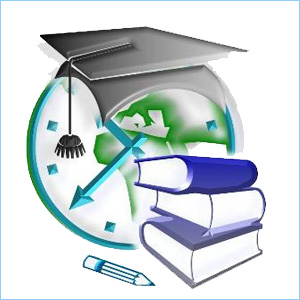 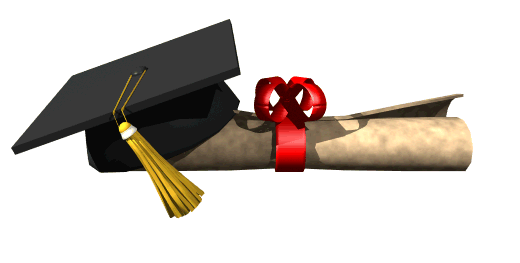 